Приложение №3к Порядку формирования муниципального заданияна оказание муниципальных услуг (выполнение работ) и его финансового обеспечения ОТЧЕТ ОБ ИСПОЛНЕНИИМУНИЦИПАЛЬНОГО ЗАДАНИЯ      за 2020 год Периодичность____________ежегодно_______________________________________________                                                        (указывается в соответствии с периодичностью предоставления отчета об исполнении                                                                    муниципального задания, установленной в муниципальном задании)Часть 1. Сведения об оказываемых муниципальных услугах 1)РАЗДЕЛ 1 3. Сведения о фактическом достижении показателей, характеризующих объем и (или) качество муниципальной услуги3.1. Сведения о фактическом достижении показателей, характеризующих качество муниципальной услуги1) Формируется при установлении муниципального задания на оказание муниципальной услуги (услуг) и работы (работ) и содержит требования к оказанию муниципальной услуги (услуг) раздельно  по  каждой  из муниципальных услуг с указанием порядкового номера раздела.3.2. Сведения о фактическом достижении показателей, характеризующих объем муниципальной услуги	Раздел 2 3. Показатели, характеризующие объем и (или) качество муниципальной услуги:3.1. Показатели, характеризующие качество муниципальной услуги <2>3.2. Показатели, характеризующие объем муниципальной услуги: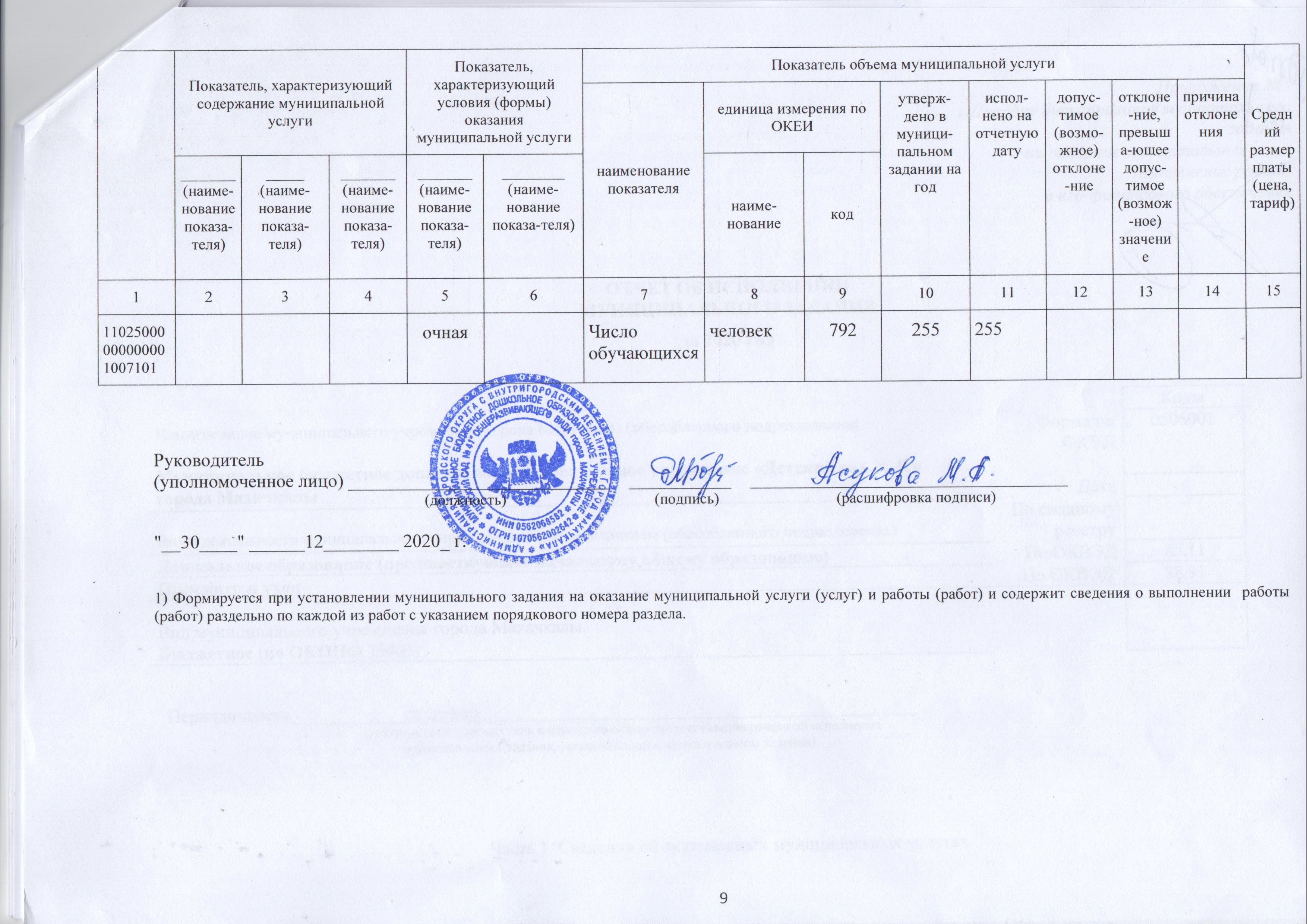 Коды Наименование муниципального учреждения города Махачкалы (обособленного подразделения)Муниципальное бюджетное дошкольное образовательное учреждение «Детский сад № 41» города МахачкалыФорма по ОКУД0506001Наименование муниципального учреждения города Махачкалы (обособленного подразделения)Муниципальное бюджетное дошкольное образовательное учреждение «Детский сад № 41» города МахачкалыДатаВиды деятельности муниципального учреждения города Махачкалы (обособленного подразделения)По сводному рееструДошкольное образование (предшествующее начальному общему образованию)По ОКВЭД85.11Присмотр и уход	    По ОКВЭД88.91Вид муниципального учреждения города МахачкалыБюджетное (по ОКОПФ 75403)1. Наименование муниципальной услуги:  Реализация основных общеобразовательных программ дошкольного образованияУникальный номер базовому (отраслевому) перечню50.Д45.02. Категории потребителей муниципальной услуги: физические лица в возрасте до 8 летУникальный номер базовому (отраслевому) перечню50.Д45.0Уникальный номер базовому (отраслевому) перечню50.Д45.0Уникальный номер реестровой записиПоказатель, характеризующий содержание муниципальной услугиПоказатель, характеризующий содержание муниципальной услугиПоказатель, характеризующий содержание муниципальной услугиПоказатель, характеризующий условия (формы) оказания муниципальной услугиПоказатель, характеризующий условия (формы) оказания муниципальной услугиПоказатель качества муниципальной услугиПоказатель качества муниципальной услугиПоказатель качества муниципальной услугиПоказатель качества муниципальной услугиПоказатель качества муниципальной услугиПоказатель качества муниципальной услугиПоказатель качества муниципальной услугиПоказатель качества муниципальной услугиУникальный номер реестровой записиПоказатель, характеризующий содержание муниципальной услугиПоказатель, характеризующий содержание муниципальной услугиПоказатель, характеризующий содержание муниципальной услугиПоказатель, характеризующий условия (формы) оказания муниципальной услугиПоказатель, характеризующий условия (формы) оказания муниципальной услугиНаименование показателяединица измерения по ОКЕИединица измерения по ОКЕИутверждено в муници-пальном задании на годисполне-но на отчетную датудопусти-мое (возмож-ное) отклоне-ниеотклоне-ние, превыша-ющее допусти-мое (возмож-ное) значениепричина отклоненияУникальный номер реестровой записиВид образовательной пограммыКатегория потребителейВозраст обучающихсяФормы обучения и формы реализации образовательных программРежим пребыванияНаименование показателянаиме-нованиекодутверждено в муници-пальном задании на годисполне-но на отчетную датудопусти-мое (возмож-ное) отклоне-ниеотклоне-ние, превыша-ющее допусти-мое (возмож-ное) значениепричина отклонения123456789101112131450Д45000300300101062100Основная образовательная программа дошкольного образованияОбучающиеся за исключением обучающихся с ограниченными возможностями здоровья (ОВЗ) и детей-инвалидов,обучающиеся с ограниченными возможностями здоровья (ОВЗ) и дети-инвалидыот 2 мес. до 1 годаОчнаяГруппа полного дня/группа круглосуточного пребыванияФактическая посещаемость детей (от 0до1годаот 1 до 3летот 3до8 лет)человек792141150Д45000300300101062100Основная образовательная программа дошкольного образованияОбучающиеся за исключением обучающихся с ограниченными возможностями здоровья (ОВЗ) и детей-инвалидов,обучающиеся с ограниченными возможностями здоровья (ОВЗ) и дети-инвалидыот 2 мес. до 1 годаОчнаяГруппа полного дня/группа круглосуточного пребыванияФактическая посещаемость детей (от 0до1годаот 1 до 3летот 3до8 лет)человек79216113750Д45000300300101062100Основная образовательная программа дошкольного образованияОбучающиеся за исключением обучающихся с ограниченными возможностями здоровья (ОВЗ) и детей-инвалидов,обучающиеся с ограниченными возможностями здоровья (ОВЗ) и дети-инвалидыот 2 мес. до 1 годаОчнаяГруппа полного дня/группа круглосуточного пребыванияФактическая посещаемость детей (от 0до1годаот 1 до 3летот 3до8 лет)человек79250Д45000300300101080100гр.кругл.преб.Основная образовательная программа дошкольного образованияОбучающиеся за исключением обучающихся с ограниченными возможностями здоровья (ОВЗ) и детей-инвалидов,обучающиеся с ограниченными возможностями здоровья (ОВЗ) и дети-инвалидыот 1 года до 3 летОчнаяГруппа полного дня/группа круглосуточного пребыванияКадровое обеспечение педагогическими работниками процент74410010050Д45000300300201061100Основная образовательная программа дошкольного образованияОбучающиеся за исключением обучающихся с ограниченными возможностями здоровья (ОВЗ) и детей-инвалидов,обучающиеся с ограниченными возможностями здоровья (ОВЗ) и дети-инвалидыот 3  до 8 летОчнаяГруппа полного дня/группа круглосуточного пребыванияУдельный вес численности педагогических работников, имеющих  высшее образованиепроцент74489,494,750Д45000300300201089100 гр.кругл.пребОсновная образовательная программа дошкольного образованияОбучающиеся за исключением обучающихся с ограниченными возможностями здоровья (ОВЗ) и детей-инвалидов,обучающиеся с ограниченными возможностями здоровья (ОВЗ) и дети-инвалидыот 3  до 8 летОчнаяГруппа полного дня/группа круглосуточного пребыванияУдельный вес численности педагогических работников, имеющих  высшее образованиепроцент74489,494,750Д45000300300301060100Основная образовательная программа дошкольного образованияОбучающиеся за исключением обучающихся с ограниченными возможностями здоровья (ОВЗ) и детей-инвалидов,обучающиеся с ограниченными возможностями здоровья (ОВЗ) и дети-инвалидыот 3  до 8 летОчнаяГруппа полного дня/группа круглосуточного пребыванияУдельный вес численности педагогических работников, имеющих  высшее образованиепроцент74489,494,750Д45000300300301088100 гр.кр.преб.Основная образовательная программа дошкольного образованияОбучающиеся за исключением обучающихся с ограниченными возможностями здоровья (ОВЗ) и детей-инвалидов,обучающиеся с ограниченными возможностями здоровья (ОВЗ) и дети-инвалидыот 3  до 8 летОчнаяГруппа полного дня/группа круглосуточного пребыванияУдельный вес численности педагогических работников, имеющих  высшее образованиепроцент74489,494,750Д45000300400301068100 (ОВЗ)Основная образовательная программа дошкольного образованияОбучающиеся за исключением обучающихся с ограниченными возможностями здоровья (ОВЗ) и детей-инвалидов,обучающиеся с ограниченными возможностями здоровья (ОВЗ) и дети-инвалидыот 3  до 8 летОчнаяГруппа полного дня/группа круглосуточного пребыванияУровень квалификации педагогических работников (категория): 50Д45000300400301086100ОВЗ,гр.кругл.пр.Основная образовательная программа дошкольного образованияОбучающиеся за исключением обучающихся с ограниченными возможностями здоровья (ОВЗ) и детей-инвалидов,обучающиеся с ограниченными возможностями здоровья (ОВЗ) и дети-инвалидыот 3  до 8 летОчнаяГруппа полного дня/группа круглосуточного пребыванияУровень квалификации педагогических работников (категория): 50Д45000300500301065100 дети-инвалидыОсновная образовательная программа дошкольного образованияОбучающиеся за исключением обучающихся с ограниченными возможностями здоровья (ОВЗ) и детей-инвалидов,обучающиеся с ограниченными возможностями здоровья (ОВЗ) и дети-инвалидыот 3  до 8 летОчнаяГруппа полного дня/группа круглосуточного пребыванияУровень квалификации педагогических работников (категория): 50Д45000300500301065100 дети-инвалидыОсновная образовательная программа дошкольного образованияОбучающиеся за исключением обучающихся с ограниченными возможностями здоровья (ОВЗ) и детей-инвалидов,обучающиеся с ограниченными возможностями здоровья (ОВЗ) и дети-инвалидыот 3  до 8 летОчнаяГруппа полного дня/группа круглосуточного пребываниявысшая квалификационная категорияпроцент74421,121,150Д45000300500301083100 дети-инвалиды, гр.кругл.пр.Основная образовательная программа дошкольного образованияОбучающиеся за исключением обучающихся с ограниченными возможностями здоровья (ОВЗ) и детей-инвалидов,обучающиеся с ограниченными возможностями здоровья (ОВЗ) и дети-инвалидыот 3  до 8 летОчнаяГруппа полного дня/группа круглосуточного пребываниявысшая квалификационная категорияпроцент74421,121,150Д45000300500301083100 дети-инвалиды, гр.кругл.пр.Основная образовательная программа дошкольного образованияОбучающиеся за исключением обучающихся с ограниченными возможностями здоровья (ОВЗ) и детей-инвалидов,обучающиеся с ограниченными возможностями здоровья (ОВЗ) и дети-инвалидыот 3  до 8 летОчнаяГруппа полного дня/группа круглосуточного пребыванияпервая квалификационная категорияпроцент7440050Д45000300500301083100 дети-инвалиды, гр.кругл.пр.Основная образовательная программа дошкольного образованияОбучающиеся за исключением обучающихся с ограниченными возможностями здоровья (ОВЗ) и детей-инвалидов,обучающиеся с ограниченными возможностями здоровья (ОВЗ) и дети-инвалидыот 3  до 8 летОчнаяГруппа полного дня/группа круглосуточного пребыванияУровень заболеваемостипроцент7447,06,850Д45000300500301083100 дети-инвалиды, гр.кругл.пр.Основная образовательная программа дошкольного образованияОбучающиеся за исключением обучающихся с ограниченными возможностями здоровья (ОВЗ) и детей-инвалидов,обучающиеся с ограниченными возможностями здоровья (ОВЗ) и дети-инвалидыот 3  до 8 летОчнаяГруппа полного дня/группа круглосуточного пребыванияДоля  родителей (законных представителей), удовлетворенных условиями и качеством предоставляемой услугипроцент74410010050Д45000300500301083100 дети-инвалиды, гр.кругл.пр.50Д45000300400301068100Адаптированная программа дошкольного  образованияОбучающиеся с ограниченными возможностями здоровья (ОВЗ)от 3  до 8 летОчная Группа полного дня/группа круглосуточного пребыванияУдельный вес  численности детей с ОВЗ, посещающих группы различной направленностипроцент7440050Д45000300400301086100Адаптированная программа дошкольного  образованияОбучающиеся с ограниченными возможностями здоровья (ОВЗ)от 3  до 8 летОчная Группа полного дня/группа круглосуточного пребыванияУдельный вес  численности детей с ОВЗ, посещающих группы различной направленностипроцент7440050Д45000300400301086100Адаптированная программа дошкольного  образованияОбучающиеся с ограниченными возможностями здоровья (ОВЗ)от 3  до 8 летОчная Группа полного дня/группа круглосуточного пребыванияс нарушениями слухапроцент74450Д45000300400301086100Адаптированная программа дошкольного  образованияОбучающиеся с ограниченными возможностями здоровья (ОВЗ)от 3  до 8 летОчная Группа полного дня/группа круглосуточного пребыванияс нарушениями речипроцент74450Д45000300400301086100Адаптированная программа дошкольного  образованияОбучающиеся с ограниченными возможностями здоровья (ОВЗ)от 3  до 8 летОчная Группа полного дня/группа круглосуточного пребыванияс нарушениями зренияпроцент74450Д45000300400301086100Адаптированная программа дошкольного  образованияОбучающиеся с ограниченными возможностями здоровья (ОВЗ)от 3  до 8 летОчная Группа полного дня/группа круглосуточного пребыванияс умственной осталостью (интеллектуальными нарушениями)процент74450Д45000300400301086100Адаптированная программа дошкольного  образованияОбучающиеся с ограниченными возможностями здоровья (ОВЗ)от 3  до 8 летОчная Группа полного дня/группа круглосуточного пребыванияс  задержкой психического развитияпроцент74450Д45000300400301086100Адаптированная программа дошкольного  образованияОбучающиеся с ограниченными возможностями здоровья (ОВЗ)от 3  до 8 летОчная Группа полного дня/группа круглосуточного пребыванияс  нарушениями опорно-двигательного аппаратапроцент74450Д45000300400301086100Адаптированная программа дошкольного  образованияОбучающиеся с ограниченными возможностями здоровья (ОВЗ)от 3  до 8 летОчная Группа полного дня/группа круглосуточного пребыванияоздоровительной направленностипроцент74450Д45000300500301065100Адаптированная программа дошкольного образованияДети-инвалидыот 3 до 8 леточнаяГруппа полного дня/группа круглосуточного пребыванияУдельный вес численности детей-инвалидовпроцент7442,41,250Д45000300500301083100Адаптированная программа дошкольного образованияДети-инвалидыот 3 до 8 леточнаяГруппа полного дня/группа круглосуточного пребыванияУдельный вес численности детей-инвалидовпроцент7442,41,2Показатель, характеризующий содержание муниципальной услугиПоказатель, характеризующий содержание муниципальной услугиПоказатель, характеризующий содержание муниципальной услугиПоказатель, характеризующий условия (формы) оказания муниципальной услугиПоказатель, характеризующий условия (формы) оказания муниципальной услугиПоказатель объема муниципальной услугиПоказатель объема муниципальной услугиПоказатель объема муниципальной услугиПоказатель объема муниципальной услугиПоказатель объема муниципальной услугиПоказатель объема муниципальной услугиПоказатель объема муниципальной услугиПоказатель объема муниципальной услугиСредний размер платы(цена, тариф)Показатель, характеризующий содержание муниципальной услугиПоказатель, характеризующий содержание муниципальной услугиПоказатель, характеризующий содержание муниципальной услугиПоказатель, характеризующий условия (формы) оказания муниципальной услугиПоказатель, характеризующий условия (формы) оказания муниципальной услугинаименованиеединица измерения по ОКЕИединица измерения по ОКЕИутверж-дено в муници-пальном задании на годиспол-нено на отчетную датудопус-тимое (возмо-жное) отклоне-ниеотклоне-ние, превыша-ющее допус-тимое(возмож-ное) значениепричина отклоненияСредний размер платы(цена, тариф)Вид образовательной программыКатегория потребителейВозраст обучающихсяФормы обучения и формы реализации образовательных программРежим пребываниянаименованиенаиме-нование показателякодутверж-дено в муници-пальном задании на годиспол-нено на отчетную датудопус-тимое (возмо-жное) отклоне-ниеотклоне-ние, превыша-ющее допус-тимое(возмож-ное) значениепричина отклоненияСредний размер платы(цена, тариф)12345678910111213141550Д45000300300101062100Основная образовательная программа дошкольного образованияОбучающиеся за исключением обучающихся с ограниченными возможностями здоровья (ОВЗ) и детей-инвалидовот 2 мес. до 1 годаОчнаяГруппа полного дня/группа круглосуточного пребыванияЧисло воспитанников человек79224925250Д45000300300101080100гр.кр.пр.Основная образовательная программа дошкольного образованияОбучающиеся за исключением обучающихся с ограниченными возможностями здоровья (ОВЗ) и детей-инвалидовот 2 мес. до 1 годаОчнаяГруппа полного дня/группа круглосуточного пребыванияЧисло воспитанников человек79224925250Д45000300300201061100Основная образовательная программа дошкольного образованияОбучающиеся за исключением обучающихся с ограниченными возможностями здоровья (ОВЗ) и детей-инвалидовот 1 года до 3 летОчнаяГруппа полного дня/группа круглосуточного пребыванияЧисленность педагогических работников (без внешних совместителей)человек792191950Д45000300300201089100 гр.кр.пр.Основная образовательная программа дошкольного образованияОбучающиеся за исключением обучающихся с ограниченными возможностями здоровья (ОВЗ) и детей-инвалидовот 1 года до 3 летОчнаяГруппа полного дня/группа круглосуточного пребыванияЧисленность педагогических работников (без внешних совместителей)человек792191950Д45000300300301060100Основная образовательная программа дошкольного образованияОбучающиеся за исключением обучающихся с ограниченными возможностями здоровья (ОВЗ) и детей-инвалидовот 3 до 8 летОчнаяГруппа полного дня/группа круглосуточного пребыванияЧисленность педагогических работников (без внешних совместителей)человек792191950Д45000300300301088100гр.кр.преб.Основная образовательная программа дошкольного образованияОбучающиеся за исключением обучающихся с ограниченными возможностями здоровья (ОВЗ) и детей-инвалидовот 3 до 8 летОчнаяГруппа полного дня/группа круглосуточного пребыванияЧисленность педагогических работников (без внешних совместителей)человек792191950Д45000300400301068100 (ОВЗ)Адаптированная программа дошкольного  образованияОбучающиеся с ограниченными возможностями здоровья (ОВЗ)от 3 до 8 летОчнаяГруппа полного дня/ круглосуточного пребыванияЧисленность детей с ограниченными возможностями здоровья в группах компенсирующей, оздоровительной направленности (воспитанники от 3 лет до окончания образовательных отношений)человек7920050Д45000300400301086100 (ОВЗ, гр.кр.пр.)Адаптированная программа дошкольного  образованияОбучающиеся с ограниченными возможностями здоровья (ОВЗ)от 3 до 8 летОчнаяГруппа полного дня/ круглосуточного пребыванияЧисленность детей с ограниченными возможностями здоровья в группах компенсирующей, оздоровительной направленности (воспитанники от 3 лет до окончания образовательных отношений)человек7920050Д45000300400301086100 (ОВЗ, гр.кр.пр.)Адаптированная программа дошкольного  образованияОбучающиеся с ограниченными возможностями здоровья (ОВЗ)от 3 до 8 летОчнаяГруппа полного дня/ круглосуточного пребыванияс нарушениями слухачеловек79250Д45000300400301086100 (ОВЗ, гр.кр.пр.)Адаптированная программа дошкольного  образованияОбучающиеся с ограниченными возможностями здоровья (ОВЗ)от 3 до 8 летОчнаяГруппа полного дня/ круглосуточного пребыванияс нарушениями речичеловек79250Д45000300400301086100 (ОВЗ, гр.кр.пр.)Адаптированная программа дошкольного  образованияОбучающиеся с ограниченными возможностями здоровья (ОВЗ)от 3 до 8 летОчнаяГруппа полного дня/ круглосуточного пребыванияс нарушениями зрениячеловек79250Д45000300400301086100 (ОВЗ, гр.кр.пр.)Адаптированная программа дошкольного  образованияОбучающиеся с ограниченными возможностями здоровья (ОВЗ)от 3 до 8 летОчнаяГруппа полного дня/ круглосуточного пребыванияс умственной отсталостью (интеллектуальными нарушениями)человек79250Д45000300400301086100 (ОВЗ, гр.кр.пр.)Адаптированная программа дошкольного  образованияОбучающиеся с ограниченными возможностями здоровья (ОВЗ)от 3 до 8 летОчнаяГруппа полного дня/ круглосуточного пребыванияс задержкой психического развитиячеловек79250Д45000300400301086100 (ОВЗ, гр.кр.пр.)Адаптированная программа дошкольного  образованияОбучающиеся с ограниченными возможностями здоровья (ОВЗ)от 3 до 8 летОчнаяГруппа полного дня/ круглосуточного пребыванияс нарушениями опорно-двигательного аппаратачеловек79250Д45000300400301086100 (ОВЗ, гр.кр.пр.)Адаптированная программа дошкольного  образованияОбучающиеся с ограниченными возможностями здоровья (ОВЗ)от 3 до 8 летОчнаяГруппа полного дня/ круглосуточного пребыванияоздоровительной направленностичеловек79250Д45000300500301065100 дети-инвалидыАдаптированная программа дошкольного  образованияДети-инвалидыот 3 до 8 летОчнаяГруппа полного дня/круглосуточного пребыванияЧисленность детей-инвалидовчеловек7926350Д45000300500301083100 (дети-инвалидыгр.кр.пр.)Адаптированная программа дошкольного  образованияДети-инвалидыот 3 до 8 летОчнаяГруппа полного дня/круглосуточного пребыванияЧисленность детей-инвалидовчеловек792631. Наименование муниципальной услуги:  Присмотр и уходКод по базовому (отраслевому) перечню11.025.02. Категории потребителей муниципальной услуги: физические лицаКод по базовому (отраслевому) перечню11.025.0Код по базовому (отраслевому) перечню11.025.0Уникальный номер реестровой записиПоказатель, характеризующий содержание муниципальной услугиПоказатель, характеризующий содержание муниципальной услугиПоказатель, характеризующий содержание муниципальной услугиПоказатель, характеризующий условия (формы) оказания муниципальной услугиПоказатель, характеризующий условия (формы) оказания муниципальной услугиПоказатель качества муниципальной услугиПоказатель качества муниципальной услугиПоказатель качества муниципальной услугиПоказатель качества муниципальной услугиПоказатель качества муниципальной услугиПоказатель качества муниципальной услугиПоказатель качества муниципальной услугиПоказатель качества муниципальной услугиУникальный номер реестровой записиПоказатель, характеризующий содержание муниципальной услугиПоказатель, характеризующий содержание муниципальной услугиПоказатель, характеризующий содержание муниципальной услугиПоказатель, характеризующий условия (формы) оказания муниципальной услугиПоказатель, характеризующий условия (формы) оказания муниципальной услугинаименование показателяединица измерения по ОКЕИединица измерения по ОКЕИутверждено в муници-пальном задании на годисполне-но на отчетную датудопусти-мое (возмож-ное) отклоне-ниеотклоне-ние, превыша-ющее допусти-мое (возмож-ное) значениепричина отклоненияУникальный номер реестровой записиНаименование показателяНаименование показателяНаименование показателяФормы обучения и формы реализации образовательных программФормы обучения и формы реализации образовательных программнаименование показателянаиме-нованиекодутверждено в муници-пальном задании на годисполне-но на отчетную датудопусти-мое (возмож-ное) отклоне-ниеотклоне-ние, превыша-ющее допусти-мое (возмож-ное) значениепричина отклонения123456789101112131411025000000000001007101очнаяДоля посеща-емых обучаю-щихся от их общего количествапроцент74475,255,6